Approved by the order of the Chairman of  "Azerbaijan Caspian Shipping Closed Joint Stock Company   dated 1st of December 2016 No. 216.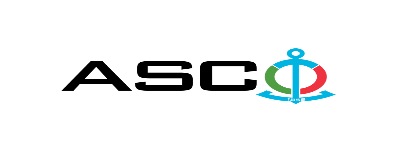 AZERBAIJAN CASPIAN SHIPPING CLOSED JOINT STOCK COMPANY IS ANNOUNCING OPEN BIDDING FOR THE PROCUREMENT OF GOODS FOR INJECTION AREA REQUIRED FOR STRUCTURAL DEPARTMENTSB I D D I N G No. AM092/2020(On the participant`s letter head)APPLICATION FOR PARTICIPATION IN THE OPEN BIDDING___________ city                                                                          “__”_______20____________№           							                                                                                          To the attention of the Chairman of ASCO Procurement CommitteeMr Jabrail Mahmudlu We, hereby confirm the intention of [ to state full name of the participant ] to participate  in the open bidding No.  [ bidding No. shall be inserted by participant ] announced by ASCO in respect of procurement of "__________________" .Moreover, we confirm that no winding - up or bankruptcy proceeding is being performed or there is no circumstance of cessation of activities or any other circumstance that may impede participation of [ to state full name of the participant ]  in the stated bidding. In addition, we warrant that [ to state full name of the participant ] is not an affiliate of ASCO.Below mentioned contact details are available to respond to any question that may emerge in relation to the documents submitted and other issues : Contact person in charge : . . . . . . . . . . . . . . . . . . . . . . . Position of the contact person  :. . . . . . . . . . . . . . . . . . . . . . . Telephone No. : E-mail: . . . . . . . . . . . . . . . . . . . . . . . Attachment : Original of the bank evidence as  a proof of payment of participation fee  – __ page(s).________________________________                                   _______________________(initials of the authorized person)                                                                                                        (signature of the authorized person)_________________________________                                                   (position of the authorized person)                                                STAMP HERE                                                        LIST OF THE GOODS :   For technical questions please contact :Zaur Salamov - Procurement Department SpecialistTelephone no. : +99455 817 08 12                                                        E-mail: zaur.salamov@asco.az Due diligence shall be performed in accordance with the Procurement Guidelines of ASCO prior to the conclusion of the purchase agreement with the winner of the bidding.      The company shall enter through this link http: //asco.az/sirket/satinalmalar/podratcilarin-elektron-muraciet-formasi// to complete the special form or submit the following documents:http://asco.az/sirket/satinalmalar/podratcilarin-elektron-muraciet-formasi/Articles of Association of the company (all amendments and changes including)An extract from state registry of commercial legal entities  (such extract to be issued not later than last 1 month)Information on the founder in case if the founder of the company is a legal entityCertificate of Tax Payer`s Identification Number Audited accounting balance sheet or tax declaration  (depending on the taxation system) / reference issued by taxation bodies on non-existence of debts for tax Identification card of the legal representative Licenses necessary for provision of the relevant services / works  (if any)No agreement of purchase shall be concluded with the company which did not present the above-mentioned documents or failed to be assessed positively as a result of the due diligence performed and shall be excluded from the bidding ! Submission documentation required for participation in the bidding :Application for participation in the bidding (template has been attached hereto) ;Bank evidence as a proof of participation fee ;Bidding offer : Bank document confirming financial condition of the consignor within the last year (or within the period of operation if less than one year) ;Statement issued by the relevant tax authorities on the absence of expired commitments associated with taxes and other compulsory payments and failure of obligations set forth in the Tax Code of the Republic of Azerbaijan for the last one year (excluding the period of suspension).At the initial stage, application for participation in the bidding ( signed and stamped ) and bank evidence proving payment of participation fee (excluding bidding offer) shall be submitted in English, Russian or in Azerbaijani languages to the official address of "Azerbaijan Caspian Shipping" CJSC (hereinafter referred to as "ASCO" or "Procuring Organization") through email address of contact person in charge by 18.00 (Baku time), August 14, 2020. Whereas, other necessary documents shall be submitted as enclosed in the bidding offer envelope.    Description (list) of goods, works or services has been attached hereto. The participation fee and Collection of General Terms and Conditions:Any participant (bidder), who desires to participate in the bidding, shall pay for participation fee stated below (the payment order shall necessarily state the name of the organization holding open bidding and the subject of the bidding) and shall submit the evidence as a proof of payment to ASCO not later than the date stipulated in section one. All participants (bidders), who have fulfilled these requirements, may obtain General Terms and Conditions relating to the procurement subject from contact person in charge by the date envisaged in section IV of this announcement at any time from 09.00 till 18.00 in any business day of the week. Participation fee amount (VAT exclusive): AZN 100 (one hundred). The participation fee may be paid in AZN or  equivalent amount thereof in USD or EURO.   Account No. :Except for circumstances where the bidding is cancelled by ASCO, participation fee shall in no case be refunded ! Security for a bidding offer : The bank guarantee is required in the amount of at least  1 (one) % of the biding offer price. A bank guarantee sample shall be specified in the General Terms and Conditions. Bank guarantees shall be submitted enclosed in the bidding offer envelope along with the bidding offer.  Otherwise, the Purchasing Organization shall reserve the right to reject such offer. The financial institution that issued the guarantee should be acknowledged in the Republic of Azerbaijan and / or international financial transactions. The purchasing organization shall reserve the right not to accept and reject any unreliable bank guarantee.Persons wishing to participate in the bidding and intending  to submit another type of warranty (letter of credit, securities, transfer of funds to the special banking account set forth by the Procuring Organization in the bidding documents, deposit and other financial assets) shall request and obtain a consent from ASCO through the contact person reflected in the announcement on the acceptability of such type of warranty.   Contract performance bond is required in the amount of 5 (five) % of the purchase price.For the current procurement operation, the Procuring Organization is expected to make payment only after the goods have been delivered to the warehouse, no advance payment has been intended. Contract Performance Term  : The goods will be purchased on an as needed basis.  It is required that the contract of purchase be fulfilled  within 5 (five) calendar days upon receipt of the formal order (request) placed by ASCO.Final deadline date and time for submission of the bidding offer :All participants, which have submitted their application for participation in the bidding and bank evidence as a proof of payment of participation fee by the date and time stipulated in section I, and shall submit their bidding offer (one original and two copies) enclosed in sealed envelope to ASCO by 18.00 Baku time on August 27, 2020.All bidding offer envelopes submitted after above-mentioned date and time shall be returned back unopened. Address of the procuring company :The Azerbaijan Republic, Baku city, AZ1029 (postcode), Heydar Aliyev Avenue 152, “Chinar Plaza” 24th floor, Procurement Committee of ASCO. Contact person in charge :Rahim AbbasovProcurement specialist at the Procurement Department of ASCOTelephone No. : +99450 2740277Email address: rahim.abbasov@asco.azmailto:tender@asco.azZaur Salamov Procurement specialist at the Procurement Department of ASCOTelephone No.: +99455 817 08 12E-mail: zaur.salamov@asco.azContact person on legal issues :Landline No.: +994 12 4043700 (ext: 1262)Email address: tender@asco.azmailto:tender@asco.azTender offer envelopes` opening date and time :Opening of the envelopes shall take place on August 28, 2020 at 16.00 Baku time in the address set forth in section V of the announcement.  Persons wishing to participate in the opening of the envelopes shall submit a document confirming their permission to participate (the relevant power of attorney from the participating legal entity or natural person) and the ID card at least half an hour before the commencement of the bidding.Information  on the winner of the bidding :Information on the winner of the bidding will be posted in the "Announcements" section of the ASCO official website.Item No.Nomination of the goods and materialsMeasurement unitQuantityQuantityCertification requirementLIST OF GOODS FOR INJECTION AREALIST OF GOODS FOR INJECTION AREALIST OF GOODS FOR INJECTION AREALIST OF GOODS FOR INJECTION AREALIST OF GOODS FOR INJECTION AREALIST OF GOODS FOR INJECTION AREA1Ferrosilicium (ФС75-2)  ГОСТ 1415-93        k gk g600Quality and conformity certificate 2Ferrochrome (ФХ100А фр.10-50 mm) ГОСТ 4757-91k gk g40Quality and conformity certificate 3Ferro manganese iron (ФМн78   фр.5-50 mm) ГОСТ 4755-91k gk g100Quality and conformity certificate 4Cast iron (ЛK 3) ГОСТ 4832-58t o n (s)t o n (s)7Quality and conformity certificate 5Quartz sand 2К1О3 02 (ГОСТ 2138-91) t o n (s)t o n (s)2Quality and conformity certificate 6Stannary ( Олово ПТ ОВЧ 000 ГОСТ 860-75.)k gk g250Quality and conformity certificate 7Cathode copper (М0К ГОСТ 546-2001) k gk g3000Quality and conformity certificate 8Phosphorus copper (ПлМФ1 ГОСТ 4515-93) k gk g250Quality and conformity certificate 9Zink (Brand:  Ц1- bar) ГОСТ  3640-94k gk g800Quality and conformity certificate 10Structureless graphite black, cryptocrystalline ; brand - ГЛС1) ГОСТ 5420-74k gk g400Quality and conformity certificate 11Dextrin (potato-acid; premium grade)   ГОСТ 6034-2104k gk g420Quality and conformity certificate 12Ferromolybdenum (ФМо60; grain-size fraction-1) ГОСТ 4759-91; ISO 5452-80k gk g5Quality and conformity certificate 13Refractory clay  П1  ГОСТ 3226-93k gk g5300Quality and conformity certificate 14Sulfide (dry sodium sulfite Na2SO3, technical, ОКП) ГОСТ 5644-75k gk g600Quality and conformity certificate 15Nickel Brand : Н-3  ГОСТ 849-2018k gk g5Quality and conformity certificate 16Iron ore  Brand: СТ-65  ГОСТ 14174 -2010 k gk g100Quality and conformity certificate 17Grease  ЦП-2 ГОСТ 10772-78 (water based non-stick coating)k gk g350Quality and conformity certificate 18Boric acid А-ОКП 212171 0100  ГОСТ 18704-78k gk g10Quality and conformity certificate 19Marshallit   Brand - А ГОСТ 9077-72k gk g50Quality and conformity certificate 20Ferrovanadium Brand - FeV80 ГОСТ 27130-94 k gk g5Quality and conformity certificate 21Chamotte brick  230 x 115 x 75 mm Design-3 ШПД-41 ГОСТ 1598-75*p i e c e ( s )  p i e c e ( s )  1000Quality and conformity certificate 22Сhloride of zinc ZnCl2 Brand А-ОКП 21 5241 0100 ГОСТ 7345-78k gk g50Quality and conformity certificate 23Refractory graphite grease  ГП-4 ГОСТ 10772-78k gk g500Quality and conformity certificate 24Sodium metal ГОСТ 3273-75k gk g50Quality and conformity certificate 25Cast magnesium brand: Мг90 Mg 99,9%k gk g200Quality and conformity certificate 26Cast silicium brand : KR00 GOST 2169-69k gk g200Quality and conformity certificate 27Silicocalcium brand : CK10 ГОСТ 4762-71 k gk g100Quality and conformity certificate 28Cast aluminum brand : A995 ГОСТ 1169-2019k gk g11000Quality and conformity certificate 29Bronze rod brand : Бр04Ц8С5 ГОСТ 614-97t o n (s)t o n (s)5Quality and conformity certificate 30Casting brass in pigs Brand : ЛС ГОСТ 1020-97t o n (s)t o n (s)1Quality and conformity certificate 31Quartzite SIO2 brand : ПКМВи-2ТУ 1511-022-00190495-2003k gk g500Quality and conformity certificate 32Refractory micanite 0,5 - 1,0 mm ТПФ ТУ 21-25-30-79m 2m 210Quality and conformity certificate 33Paint oil ГОСТ 190-78l i t r e ( s ) l i t r e ( s ) 150Quality and conformity certificate 34Lining coating powder 10V6 Chemical composition: Al203-86,6% MgO-12,8% SiO2-0,1% Fraction 0- 6mm Т-1750Сt o n (s)t o n (s)1.5Quality and conformity certificate 35Graphite electrode  ЭГ -RP 150 x 1500 x 88,9 T4N ГОСТ 57613-2017t o n (s)t o n (s)0.5Quality and conformity certificate 